          3. základní škola, Rakovník, Okružní 2331 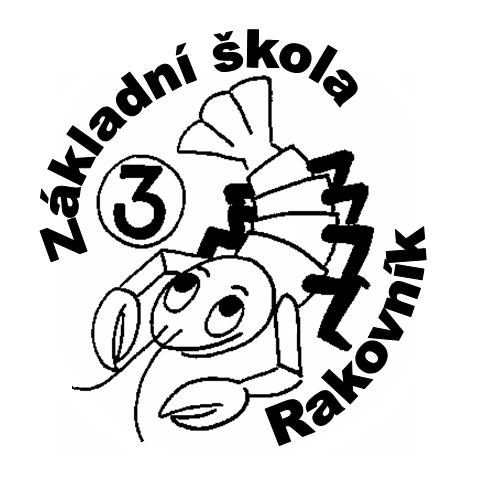 		         www.3zsrako.cz   skola@3zsrako.cz   tel. 313 521 979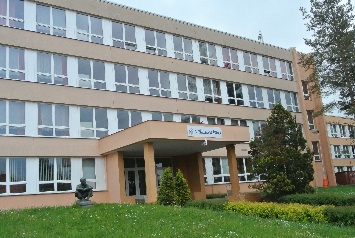 PŘIHLÁŠKA K ZÁPISU K POVINNÉ ŠKOLNÍ DOCHÁZCEZákonní zástupci dítěteŘeditel školy Předmět, údaje o dítětiByl/a jsem informován/a o možnosti odkladu školní docházkyMatka – příjmení, jméno, titul: Matka – příjmení, jméno, titul: Otec – příjmení, jméno, titul: Otec – příjmení, jméno, titul: Adresa trvalého pobytu:Adresa trvalého pobytu:Adresa trvalého pobytu:Adresa trvalého pobytu:Telefon:Telefon:Telefon:Telefon:e-mail:e-mail:e-mail:e-mail:Rodiče žijí ve společné domácnosti: ANO – NEDítě v péči:Střídavá – matka - otecDítě v péči:Střídavá – matka - otecOba zákonní zástupci jsou informováni a souhlasí se zápisem do školy: ANO – NEPříjmení a jméno:        Mgr Křikava JanŠkola:                           3. základní škola, Rakovník, Okružní 2331                                     Okružní 2331                                     269 01 RakovníkPodle § 36 zákona č. 561/2004 Sb. o předškolním, základním, středním, vyšším odborném a jiném vzdělávání (školský zákon), v platném znění, přihlašuji k zápisu k povinné školní docházce na 3. základní školu, Rakovník, Okružní 2331.Příjmení a jméno dítěte:Rodné číslo:                                Datum narození:                           Místo narození:Adresa trvalého pobytu:Jméno a příjmení sourozenců, kteří navštěvují, nebo navštěvovali 3.ZŠDatum           Podpis zákonných zástupců dítěte  